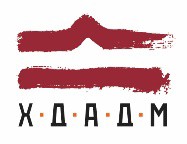 КОМУНІКАЦІЯ З ВИКЛАДАЧЕМПід час дистанційного навчання офіційним каналом комунікації з викладачем є практичні заняття на платформі Google meet, Zoom, електронні листи (тільки у робочі дні до 18-00). Умови листування:в темі листа обов’язково має бути зазначена назва дисципліни;в полі тексту листа позначити ПІБ студента, який звертається (анонімні листи не розглядаються);файли підписувати таким чином: прізвище_ завдання. Розширення: текст — doc, docx, ілюстрації — jpeg, pdf.Окрім роздруківок для аудиторних занять, роботи для рубіжного контролю мають бути надіслані на пошту викладача. Обговорення проблем, пов’язаних із дисципліною, у коридорах академії не припустимі. Консультування з викладачем в стінах академії відбуваються у визначені дні та години.ПЕРЕДУМОВИ ВИВЧЕННЯ ДИСЦИПЛІНИПередумовою для вивчення дисципліни «Конструювання об’єктів середовищного дизайну» є певний обсяг знань з основ проектування, обробних матеріалів, дизайну середовища та типології будівель і архітектурних конструкцій тощо. Обов'язковим є достатній рівень знань та компетенцій з основ композиції і формотворення, а також наявність практичних навичок у галузі курсового або реального дизайн-проектування об'єктів.Студент отримує повну підтримку при опрацюванні матеріалу дисципліни та підготовки її практичної/методичної стратегії. Студент може для ознайомлення запропонувати теми для опрацювання матеріалу, пов’язаного з загальною тематикою курсу.НАВЧАЛЬНІ МАТЕРІАЛИБарташевич А.А., Богуш В.Д. Конструирование мебели [Учебник для вузов]. –  Минск: Вышэйшая школа, 1998. – 342 с., [6] л., ил.Дячун З.Й. Основи взаємозамінності конструювання меблів: [Навчальний посібник]. – Львів: ПТВФ «Афіша», 2002. – 137 с., іл..Каталог мебельной фурнитуры /Укр. Научно–производственное мебельное объединение, институт «Укргипромебель»; [Сост. К.А.Красный]. – К., 1983.– 288 с., ил.ПОСИЛАННЯ НА МАТЕРІАЛИ Додаткові навчально-інформаційні матеріали, у тому числі актуальні проектні розробки з дизайну обираються студентом у мережі Інтернет. Відповідні посилання на потрібний сайт надаються викладачем під час занять, а також в процесі електронного листування.   НЕОБХІДНЕ ОБЛАДНАННЯГоловними комп’ютерними програмами, необхідними для опанування практичного матеріалів та виконання завдань, є Microsoft Word,  CorelDRAW, Arhicad, 3D MAX, Photoshop. В окремих випадках (у першу чергу це стосується іноземних громадян, які недостатньо володіють українською або російською мовами) допускається використання необхідних для паралельного перекладу гаджетів (смартфону, планшету, ноутбуку) з можливістю виходу до мережі Інтернет. На заняттях студент буде мати необхідність у олівцях, папері для ескізування, комп’ютерній техніці. МЕТА Й ЗАВДАННЯ КУРСУМетою курсу є дати навички студентові для послідовного самостійного виконання креслень з конструктивного рішення об об’єктів середовищного дизайну, вуличних  меблів, малих архітектурних форм тощо.Основними завданнями вивчення дисципліни є послідовне ознайомлення студента із найбільш поширеними варіантами рішення об’єктів середовищного дизайну матеріалами для їх розробки та конструктивними рішеннями.ОПИС І СТРУКТУРА ДИСЦИПЛІНИДисципліна вивчається протягом 2 семестру 1-го курсу та містить практичні заняття (45 годин аудиторних та 45 годин самостійних), становить 2 модуля та 2 змістових модуля.Програмна задача кожного модулю полягає у наданні викладачем та опануванні студентами теоретичних і практичних знань щодо проектування та конструювання середовищних об’єктів, включаючи методи та професійні прийоми тощо. Рубіжна перевірка рівня і якості отриманих знань здійснюється у процесі практичних занять та за результатами виконання практичних завдань, підсумкова – під час екзаменаційного перегляду. Модуль 1.Розробка рекламної установки в екстер’єрі та її конструктивного рішення..Тема 1 Головні положення у проектуванні рекламно-інформаційних установок в екстер’єріТема 2  Клаузури на художньо-образне рішення, затвердження рішення  Тема 3. Обрання та затвердження  конструктивного рішенняМодуль 2.Розробка конструктивного рішення обладнання до благоустрою території, яке розробляється на дисципліні «Концептуальне проектування».Тема 4. Головні положення у проектуванні та конструктивному рішенні елементів благоустрою територіїТема 5 Затвердження вибору елементу для розробки конструктивного рішенняТема 6. Затвердження оптимального конструктивного рішення.  Креслення начистоТема 7 Затвердження вибору елементу для розробки конструктивного рішенняТема 8. Затвердження оптимального конструктивного рішенняФОРМАТ ДИСЦИПЛІНИТеми розкриваються шляхом виконання завдань на практичних заняттях та у процесі самостійної роботи. Зміст самостійної роботи полягає у виконанні пошукових ескізів, розробці креслень, відповідно до графіку роботи. ФОРМАТ СЕМЕСТРОВОГО КОНТРОЛЮПідсумковою формою контролю практичних навичок з дисципліни є екзаменаційний перегляд. Для отримання оцінки необхідно пройти рубіжні етапи контролю у формі модульних переглядів. Для тих студентів, які бажають покращити результат, передбачені письмові роботи з підготовки тез конференцій за обраними темами дисципліни (5 балів).ШКАЛА ОЦІНЮВАННЯПРАВИЛА ВИКЛАДАЧАНа проведення занять з дисципліни розповсюджуються загальноприйняті норми і правила поведінки Вищої школи. Під час занять не допускаються дії, які порушують порядок і заважають навчальному процесу.Дисциплінарна та організаційна відповідальність. Викладач несе відповідальність за координацію процесу занять, а також створення атмосфери, сприятливої до відвертої дискусії із студентами та пошуку необхідних питань з дисципліни. Особливу увагу викладач повинен приділити досягненню програмних результатів навчання дисципліни. В разі необхідності викладач має право на оновлення змісту навчальної дисципліни на основі інноваційних досягнень і сучасних практик у відповідній галузі, про що повинен попередити студентів. Особисті погляди викладача з тих чи інших питань не мають бути перешкодою для реалізації студентами процесу навчання.Викладач повинен створити безпечні та комфортні умови для реалізації процесу навчання особам з особливими потребами здоров’я (в межах означеної аудиторії). Міжособистісна  відповідальність. У разі відрядження, хвороби тощо викладач має право перенести заняття на вільний день за попередньою узгодженістю з керівництвом та студентами. Про дату, час та місце проведення занять викладач інформує студентів через старосту групи.ПРАВИЛА СТУДЕНТАПід час занять студент повинен обов’язково  вимкнути звук мобільних телефонів. За необхідності він має право на дозвіл вийти з аудиторії (окрім заліку або екзамену). Вітається власна думка з теми заняття, яка базується на аргументованій відповіді та доказах, зібраних під час практичних або самостійних занять.  ПОЛІТИКА ВІДВІДУВАНОСТІНедопустимі пропуски занять без поважних причин (причини пропуску мають бути підтверджені необхідними документами або попередженням викладача). Не вітаються запізнення на заняття. У разі пропуску занять, студент має самостійно опрацювати необхідний матеріал. В разі необхідності викладач може провести консультацію. Довгострокова відсутність студента на заняттях без поважних причин дає підстави для незаліку з дисципліни і його можливого подальшого відрахування. АКАДЕМІЧНА ДОБРОЧЕСНІСТЬСтуденти зобов’язані дотримуватися правил академічної доброчесності (у своїх доповідях, у концептуальному рішенні проектної пропозиції тощо). Жодні форми порушення академічної доброчесності не толеруються. Якщо під час рубіжного контролю студент відсутній,  він втрачає право отримати бали за роботу. Наступним кроком рубіжного контролю є отримання хвостівки із вказаною датою перездачі.Корисні посилання: https://законодавство.com/zakon-ukrajiny/stattya-akademichna-dobrochesnist-325783.html https://saiup.org.ua/novyny/akademichna-dobrochesnist-shho-v-uchniv-ta-studentiv-na-dumtsi/ РОЗКЛАД КУРСУРОЗПОДІЛ БАЛІВКРИТЕРІЇ ОЦІНЮВАННЯСИСТЕМА БОНУСІВ Передбачено додаткові бали за виступ на конференції або за публікацію статті за темою дослідження, виконані в межах дисципліни (5–7). Максимальна кількість балів: 10.КОМПЕТЕНЦІЇ СТУДЕНТІВ, ЯКІ МАЮТЬ БУТИ СФОРМОВАНІ В РЕЗУЛЬТАТІ ОСВОЄННЯ ДИСЦИПЛІНИПрограмні результати навчанняРозуміти специфіку концептуального проектування; здійснювати передпроектний аналіз з урахуванням усіх вагомих чинників, що впливають на об’єкт проектування; формулювати авторську концепцію проекту; застосовувати методику концептуального проектування і здійснювати процес проектування з урахуванням сучасних технологій і конструктивних рішень, а також функціональних і естетичних вимог до об’єкта дизайну.Орієнтуватись у новітніх матеріалах, що використовуються при розробці об’єктів дизайну; застосовувати інноваційні методи і технології роботи з матеріалом.Критично опрацьовувати проектний доробок українських та зарубіжних фахівців, застосовувати сучасні методики та технології наукового аналізу.Відображати концептуальне рішення об’єктів дизайну, застосовувати прийоми графічної подачі при розв’язанні проектних завдань; формувати і розвивати власний авторський стиль, манеру виконання.Генерувати ідеї для вироблення креативних проектних пропозицій, вибудовувати якісну та розгалужену систему комунікацій.Системно мислити, розробляти, формувати та контролювати основні етапи виконання проекту.Вміти раціонально організувати проектний процес; обирати оптимальні з економічної точки зору рішення.Соціально свідомо та відповідально формувати проектні складові у межах проектних концепцій; володіти художніми та мистецькими формами соціальної відповідальності.Володіти методикою дизайнерського проектування об’єктів ландшафтного дизайну та архітектурного середовиища.Вміти розробляти принципові креслення  конструктивного рішення складових об’єктів середовищного дизайну.РЕКОМЕНДОВАНА ЛІТЕРАТУРАБарташевич А.А., Богуш В.Д. Конструирование мебели [Учебник для вузов]. – Минск: Вышэйшая школа, 1998. – 342 с., [6] л., ил.Бобиков П.Д. Конструирование мебелиДячун З.Й. Основи взаємозамінності конструювання меблів: [Навчальний посібник]. – Львів: ПТВФ «Афіша», 2002. – 137 с., іл..Каталог мебельной фурнитуры / Укр. Научно-производственное мебельное объединение, институт «Укргипромебель»; [Сост. К.А. Красный]. – К., 1983. – 288 с., ил.Погребский М.П. Пособие конструктору мебели. – 2-е изд., перераб. и доп. – М.: Лесная промышленность, 1986. – 160, [2] с., ил.Попов К.М., Москалева Л.А. Сборка узлов и изделий мебели. – М.: Лесная промышленность, 1971. – 124 с., ил.Прудников П.Г. Конструкции современной бытовой мебели: Справочник. – К.: Техника, 1985. – 264 с., ил.Пчельников К.П. Сборные подвесные потолки современных общественных зданий. – М., Стройиздат, 1978Северинова Г.А., Жаворонков П.Е. Устройство подвесных потолков. – М. 1976Френкель М.И. Выполнение и оформление чертежей мебели. – М. – Л., Гослесбумиздат, 1959, 65 с. с черт.ХАРКІВСЬКА ДЕРЖАВНА АКАДЕМІЯ ДИЗАЙНУ І МИСТЕЦТВХАРКІВСЬКА ДЕРЖАВНА АКАДЕМІЯ ДИЗАЙНУ І МИСТЕЦТВХАРКІВСЬКА ДЕРЖАВНА АКАДЕМІЯ ДИЗАЙНУ І МИСТЕЦТВХАРКІВСЬКА ДЕРЖАВНА АКАДЕМІЯ ДИЗАЙНУ І МИСТЕЦТВФакультетДизайн середовищаРівень вищої освітиДругий  (магістр)КафедраДизайн середовищаРік навчання1Галузь знань02 Культура і мистецтвоВид дисциплінивибірковаСпеціальність022 ДизайнСеместри2КОНСТРУЮВАННЯ ОБ`ЄКТІВ СЕРЕДОВИЩНОГО ДИЗАЙНУОПП Дизайн архитектурно-ландшафтного середовищаСеместр 2 (2020/2021 навч. рік)25 січня — 28 травняКОНСТРУЮВАННЯ ОБ`ЄКТІВ СЕРЕДОВИЩНОГО ДИЗАЙНУОПП Дизайн архитектурно-ландшафтного середовищаСеместр 2 (2020/2021 навч. рік)25 січня — 28 травняКОНСТРУЮВАННЯ ОБ`ЄКТІВ СЕРЕДОВИЩНОГО ДИЗАЙНУОПП Дизайн архитектурно-ландшафтного середовищаСеместр 2 (2020/2021 навч. рік)25 січня — 28 травняКОНСТРУЮВАННЯ ОБ`ЄКТІВ СЕРЕДОВИЩНОГО ДИЗАЙНУОПП Дизайн архитектурно-ландшафтного середовищаСеместр 2 (2020/2021 навч. рік)25 січня — 28 травняВикладачіБондаренко І.В., доцент кафедри «Дизайн середовища»Бондаренко І.В., доцент кафедри «Дизайн середовища»Бондаренко І.В., доцент кафедри «Дизайн середовища»E-mailbondirra@gmail.combondirra@gmail.comЗаняттяПонеділок 13.00-15.30, ауд. 207 (2 корпус)Понеділок 13.00-15.30, ауд. 207 (2 корпус)КонсультаціїПонеділок, 16.30-17.015, (за необхідністю)Понеділок, 16.30-17.015, (за необхідністю)Адресак. 207, поверх 2, корпус 2, вул. Мистецтв 8к. 207, поверх 2, корпус 2, вул. Мистецтв 8Телефон(057) 706-02-46 (кафедра «ДС»)(057) 706-02-46 (кафедра «ДС»)НаціональнаБалиECTSНаціональнаБалиECTSвідмінноАзадовільно64–74Dвідмінно90–100Азадовільно60–63ЕвідмінноАнезадовільно35–59FXдобре82–89Внезадовільно(повторне проходження)0–34Fдобре75–81Снезадовільно(повторне проходження)0–34FДатаТемаВид заняттяЗмістГодинРубіжний контрольДеталіМОДУЛЬ 1. Розробка рекламної установки в екстер’єрі та її конструктивного рішенняМОДУЛЬ 1. Розробка рекламної установки в екстер’єрі та її конструктивного рішенняМОДУЛЬ 1. Розробка рекламної установки в екстер’єрі та її конструктивного рішенняМОДУЛЬ 1. Розробка рекламної установки в екстер’єрі та її конструктивного рішенняМОДУЛЬ 1. Розробка рекламної установки в екстер’єрі та її конструктивного рішенняМОДУЛЬ 1. Розробка рекламної установки в екстер’єрі та її конструктивного рішенняМОДУЛЬ 1. Розробка рекламної установки в екстер’єрі та її конструктивного рішення1 тиждень1практичні/самостійніБесіда: «Головні положення у проектуванні рекламно-інформаційних установок в екстер’єрі»3/62 тиждень2практичні/самостійніОбрання об’єкту. Клаузури на художньо-образне рішення. 3/6 Консультації з викладачем за темою проектуГрафічніпошукові ескізи приносяться на заняття3 тиждень2практичні/самостійні Обрання об’єкту. Креслення ситуаційного плану. Клаузури на художньо-образне рішення3/6Консультації з викладачем за темою проектуГрафічніпошукові ескізи приносяться на заняття4 тиждень3практичні/самостійніЗатвердження рішення, креслення проекцій, розрізів. Пошуки конструктивного рішення  3/6Консультації з викладачем за темою проектуГрафічніпошукові ескізи приносяться на заняття5 тиждень3практичні/самостійніЗатвердження рішення3/6Консультація за темою проектуГрафічні матеріали приносяться на заняття6 тиждень3практичні/самостійніКреслення чистового варіанту3/6Модульний переглядГрафічна робота на форматі А2МОДУЛЬ 2. КОНСТРУКТИВНЕ РІШЕННЯ ОБЛАДНАННЯ, ЩО ВИКОНУЄТЬСЯ НА ПРОЕКТУВАННІ  МОДУЛЬ 2. КОНСТРУКТИВНЕ РІШЕННЯ ОБЛАДНАННЯ, ЩО ВИКОНУЄТЬСЯ НА ПРОЕКТУВАННІ  МОДУЛЬ 2. КОНСТРУКТИВНЕ РІШЕННЯ ОБЛАДНАННЯ, ЩО ВИКОНУЄТЬСЯ НА ПРОЕКТУВАННІ  МОДУЛЬ 2. КОНСТРУКТИВНЕ РІШЕННЯ ОБЛАДНАННЯ, ЩО ВИКОНУЄТЬСЯ НА ПРОЕКТУВАННІ  МОДУЛЬ 2. КОНСТРУКТИВНЕ РІШЕННЯ ОБЛАДНАННЯ, ЩО ВИКОНУЄТЬСЯ НА ПРОЕКТУВАННІ  МОДУЛЬ 2. КОНСТРУКТИВНЕ РІШЕННЯ ОБЛАДНАННЯ, ЩО ВИКОНУЄТЬСЯ НА ПРОЕКТУВАННІ  7 тиждень4практичні/самостійніОбрання об’єкту із проектної пропозиції. Затвердження об’єкту для розробки.3/6Консультація за темою проектуПошукові ескізи приносяться на заняття8 тиждень5практичні/самостійніКреслення проекцій та розрізів3/6Консультація за темою проектуПошукові ескізи приносяться на заняття9 тиждень6практичні/самостійніПошуки конструктивного рішення 3/6 Консультація за темою проектуПошукові ескізи приносяться на заняття10 тиждень6практичні/самостійніЗатвердження конструктивного рішення3/6Консультація за темою проектуПошукові ескізи приносяться на заняття11 тиждень6практичні/самостійніКреслення начисто3/6Консультація за темою проектуГрафічна робота на форматі А212 тиждень7практичні/самостійніОбрання об’єкту із проектної пропозиції. Затвердження об’єкту для розробки. Креслення проекцій та розрізів3/6Консультації з викладачем за темою проектуПошукові ескізи приносяться на заняття13 тиждень8практичні/самостійніПошуки конструктивного рішення3/6Консультації з викладачем за темою проектуПошукові ескізи приносяться на заняття14 тиждень8практичні/самостійніЗатвердження конструктивного рішення3/6Консультація за темою проектуПошукові ескізи приносяться на заняття15 тиждень8практичні/самостійніКреслення начисто3/6Екзаменаційний переглядГрафічна робота на форматі А2ТемаФорма звітностіБалиМодуль 1Модульний перегляд0–40Модуль 2Екзаменаційний перегляд0–60Всього балів100БалиБалиБалиКритерії оцінювання0–400–400–300–30Критерії оцінюванняА40-3740-3730-27 30-27Студент в повному обсязі опанував матеріал практичного та самостійного курсу, проявив креативне мислення при виконанні завдань, логічно обґрунтував послідовність виконання необхідних завдань, професійно виконав усі етапи завдання. Графічна подача відповідає вимогам технічних креслень, професійна, без помилок.В36-3436-3426-2426-24Студент добре опанував обсяг матеріалу практичного та самостійного курсу, творчо виконав усі поставлені завдання. Графічна подача відповідає вимогам технічних креслень, професійна, без помилок, але має в окремих складових кресленика недосконале графічне виконання.С33- 32 33- 32 23-2223-22 Студент в цілому добре опанував матеріал практичного та самостійного курсу, виконав поставлені завдання, але при цьому виконана робота має низку недоліків у виконанні графічної подачі.D31-2831-2821-1921-19Студент в недостатньому обсязі опанував матеріал практичного та самостійного курсу, вирішив в цілому основні поставлені завдання, але виконана робота має значні недоліки (неохайність виконання, помилки у конструктивному рішенні вузлів тощо).Е26 -2726 -2717-1817 -18Студент в недостатньому  обсязі опанував матеріал практичного та самостійного курсу, до певної міри вирішив основні поставлені завдання, але виконана робота має багато значних недоліків (неохайність виконання, низка помилок у конструктивному рішенні вузлів, невчасна подача виконаної роботи тощо).FX25-2025-2016-1316-13Студент не впорався із головними задачами дисципліни, пропускав заняття без поважних причин, допустив значну кількість суттєвих помилок при виконанні завдань. Про відсутність належних знань свідчать незадовільні підсумки поточного перегляду. У цьому випадку для одержання оцінки потрібна значна додаткова робота по виконанню усіх завдань дисципліни відповідно програми курсу і повторна перездача.Загальні компетентності (ЗК)Здатність генерувати нові ідеї (креативність). Вміння виявляти, ставити та розв’язувати проблеми. Здатність діяти соціально відповідально та свідомо.Спеціальні (фахові предметні) компетентностіЗдатність здійснювати концептуальне проектування об’єктів дизайну з урахуванням функціональних, технічних, технологічних, екологічних та естетичних вимог (відповідно до прграми). Здатність проведення проектного аналізу усіх впливових чинників і складових проектування та формування авторської концепції проекту.  Здатність розуміти і використовувати причинно-наслідкові зв'язки у розвитку дизайну та сучасних видів мистецтв. Здатність застосовувати у практиці дизайну виражальні художньо-пластичні можливості різних видів матеріалів, інноваційних методів і технологій. Здатність застосовувати засоби спеціального рисунка та живопису (за спеціалізаціями), а також методики використання апаратних і програмних засобів комп’ютерних технологій. Володіння методикою дизайнерського проектування об’єктів ландшафтного дизайну. Здатність до розробки принципових креслень  конструктивного рішення складових об’єктів середовищного дизайну